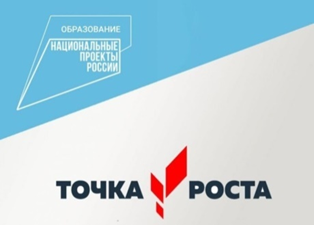 План работы центра «Точка роста»МОУ «Турунтаевская СОШ № 1» на 2021-2022 учебный год№Мероприятие СрокиОтветственные1День открытых дверей, с презентацией направлений деятельности центра, для дошкольниковОктябрь 2021 года Педагоги центра ТР2Районный фестиваль ЮИД «Безопасное колесо»Ноябрь 2021 Добрынин В.Н.3Прибайкальская цифровая школа, как инновационная среда.Ноябрь 2021Педагоги ТСОШ №14Районный конкурс цифровых проектов «DigitalSchool».Ноябрь 2021 года Педагоги ТСОШ №15Районный конкурс агитационных буклетов «Безопасный интернет»Ноябрь 2021 года Педагоги ТСОШ №16Фестиваль «В цифровом мире- жить, учиться, творить»Ноябрь-декабрь 2021 годаПедагоги центра ТРВидеоуроки «Уроки мужества»Март 2022Курбатова А.К.7Республиканский конкурс «Лучший отряд ЮИД» Апрель 2022Добрынин В.Н.Курбатова А.К.8Мобильная лаборатория безопасности Апрель 2022 годаПреподаватели ресурсного центра «Автогородок 03»9Районное соревнование по шахматам Апрель 2022 года Руководитель центра ТР10Открытие уроки и мастер классы в Точке роста Апрель 2022 годаПедагоги центра ТР11Участие в районных, республиканских, всероссийских конкурсах, олимпиадах и научно-практических конференциях.В течение годаПедагоги ТСОШ №112 Реализация программ предметной деятельности на базе центраВ течение года Педагоги центра ТР и педагоги ТСОШ №113Реализация программ внеурочной деятельностиВ течение годаПедагоги центра ТР14Проведение занятий мобильного кванториумаВ течение года по расписанию мобильного кванториумаПреподаватели мобильного кванториума